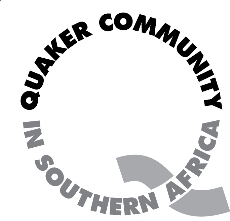 QUAKERS IN SOUTHERN AFRICAYEARLY MEETING3 – 8 January 2023 Good Shepherd Retreat Centre, Hartbeespoort,  South AfricaDear FriendsFrom 3 – 8 January 2023 we will be holding the Yearly Meeting for SAYM, and the focus of the Meeting will be Ubuntu. YM 2023 will be a blended Meeting in that we will be gathering in person at Good Shepherd as well as having some sessions being simultaneously available via Zoom.This form is to register to attend YM 2023 ONLINE ONLY, and request ECTF data support (if needed).Please complete only one form per family.Please complete and return your form by 15 October 2022.HOW TO REGISTER AND APPLY FOR ECTF FUNDINGComplete the information in the form below relating to the name of your Local Meeting and your personal details. These will be used to send you all documentation and the links to join the online Meeting.Please indicate if you need ECTF support for data or transport costs.Email the completed form to Heath White at heathwhite@me.com AND to Mark Povall at treasurercasaym@gmail.com, by 15 October 2022.Please add the following email addresses to your email contacts to prevent YM 2023 messages from ending up in your spam folder:heathwhite@me.comym-attendees@googlegroups.comtreasurercasaym@gmail.comREGISTRATION TO ATTEND YM 2023 ONLINEPersonal Details:Name of your Meeting:Name and SurnameName and SurnameMember/AttenderMobile/Cell numberYour mobile networkEmail address:Do you need ECTF data support to attend the YM from a different location? (Yes/No)Do you need ECTF transport support to attend the YM online? (Yes/No)